VILLAGE OF BROADVIEW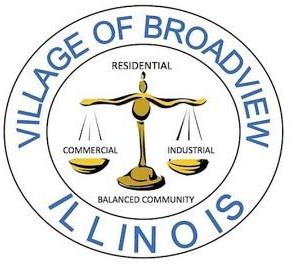 PRESIDENT AND BOARD OF TRUSTEESREGULAR BUSINESS BOARD MEETING2350 South 25th Avenue, BroadviewAGENDAJune 1, 2020 7:30pmCALL TO ORDERROLL CALLPLEDGE OF ALLEGIANCEMOMENT OF SILENCE OR REFLECTIONPUBLIC COMMENT (Please limit to 3 minutes)Disclaimer: While the meeting is open to the public and public comments are welcomed, in light of concerns related to the spread of Coronavirus Disease (COVID-19), the meeting will be streaming live online and the Village strongly encourages residents and participants to submit written comments to the Village Clerk prior to the meeting. Persons will be allowed to make in-person comments if they desire to do so, however individuals will be brought into the meeting room one at a time and all federal, state and local protocols currently in place to alleviate the spread of COVID-19, including social distancing requirements, will be observed. Again, the Village welcomes and encourages your participation in this process and thanks you in advance for your interest in the Village’s finances and affairs.COMMUNICATION(S): CLERK MCGRIER WILL ANNOUNCE COMMUNICATIONSComplete the Census www.2020census.govCONSIDERATION TO APPROVE THE FOLLOWING MINUTES: NONECONSIDERATION TO APPROVE EXPENDITURE (s):GRAND TOTAL ALL FUNDS: $ 584,209.43OLD BUSINESS:A.  PRESENTATION AND MOTION RELATED TO MS. KIM PROJECT	(MONTANA & WELCH).NEW BUSINESS:AN ORDINANCE EXTENDING THE DURATION OF ORDINANCE NO. CO-2020-13 FOR THE VILLAGE OF BROADVIEW, COUNTY OF COOK, STATE OF ILLINOIS.AN ORDINANCE AUTHORIZING AND APPROVING CERTAIN REGULATIONS RELATED TO OUTDOOR SEATING AT RESTAURANTS IN THE VILLAGE OF BROADVIEW, COUNTY OF COOK, STATE OF ILLINOIS.A RESOLUTION AUTHORIZING AND APPROVING THE SECOND AMENDMENT TO A CERTAIN LEASE AGREEMENT BETWEEN THE VILLAGE OF BROADVIEW AND NEW CINGULAR WIRELESS PCS, LLC FOR THE VILLAGE OF BROADVIEW, COUNTY OF COOK, STATE OF ILLINOIS.A RESOLUTION AUTHORIZING AND APPROVING AMENDMENT NO. 1 TO THE LICENSE TO UTILIZE THE VILLAGE RIGHTS OF WAY FOR THE CONSTRUCTION, OPERATION AND MAINTENANCE OF A CERTAIN TELECOMMUNICATIONS SYSTEM BETWEEN THE VILLAGE OF BROADVIEW AND LEVEL 3 COMMUNICATIONS, LLC FOR THE VILLAGE OF BROADVIEW, COUNTY OF COOK, STATE OF ILLINOIS.A RESOLUTION OF THE VILLAGE OF BROADVIEW, COOK COUNTY, ILLINOIS, SUPPORTING A CLASS 6B REAL ESTATE TAX ASSESSMENT RENEWAL APPLICATION BY WELBIC III BROADVIEW 2001 LLC FOR AN INDUSTRIAL FACILITY LOCATED AT 2001 W. 16th AVENUE (MONTANA & WELCH).APPLICATION (S) FOR THE AUTHORITY TO EXPEND FUNDS: NONEVILLAGE CLERK	Kevin McGrierVILLAGE PRESIDENT	Katrina ThompsonADJOURNMENT